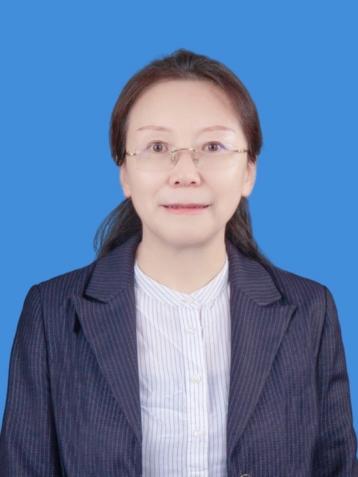 姓名徐寒梅徐寒梅导师类型直博生导师直博生导师学院/单位中国药科大学中国药科大学招生学科生物学、海洋药学生物学、海洋药学电话1391392534613913925346邮箱13913925346@126.com13913925346@126.com研究方向（100字以内）研究领域包括多肽药物研究与开发、全新微肽发现及机制研究、长链非编码RNA与疾病关系的分子机制、多肽开关调控的CAR-T细胞对实体瘤的治疗研究等。研究方向（100字以内）研究领域包括多肽药物研究与开发、全新微肽发现及机制研究、长链非编码RNA与疾病关系的分子机制、多肽开关调控的CAR-T细胞对实体瘤的治疗研究等。研究方向（100字以内）研究领域包括多肽药物研究与开发、全新微肽发现及机制研究、长链非编码RNA与疾病关系的分子机制、多肽开关调控的CAR-T细胞对实体瘤的治疗研究等。研究方向（100字以内）研究领域包括多肽药物研究与开发、全新微肽发现及机制研究、长链非编码RNA与疾病关系的分子机制、多肽开关调控的CAR-T细胞对实体瘤的治疗研究等。研究方向（100字以内）研究领域包括多肽药物研究与开发、全新微肽发现及机制研究、长链非编码RNA与疾病关系的分子机制、多肽开关调控的CAR-T细胞对实体瘤的治疗研究等。研究方向（100字以内）研究领域包括多肽药物研究与开发、全新微肽发现及机制研究、长链非编码RNA与疾病关系的分子机制、多肽开关调控的CAR-T细胞对实体瘤的治疗研究等。个人简介（包括教育背景、工作经历、社会兼职、视频链接等）个人简介（包括教育背景、工作经历、社会兼职、视频链接等）个人简介（包括教育背景、工作经历、社会兼职、视频链接等）个人简介（包括教育背景、工作经历、社会兼职、视频链接等）个人简介（包括教育背景、工作经历、社会兼职、视频链接等）个人简介（包括教育背景、工作经历、社会兼职、视频链接等）个人简介（包括教育背景、工作经历、社会兼职、视频链接等）个人简介（包括教育背景、工作经历、社会兼职、视频链接等）徐寒梅博士，2001年获中国药科大学微生物与生化药学博士学位，2004年至今在中国药科大学工作。现为中国药科大学教授（博导）、海洋药学专业负责人、国家级人才项目入选者。主持国自然、国家“863”高科技发展计划、国家“十一五”至“十三五”重大新药创制科技重大专项、重大横向课题多项。徐寒梅博士主要从事多肽类药物的研究，研究领域包括多肽药物研究与开发、全新微肽发现及机制研究、长链非编码RNA与疾病关系的分子机制、多肽开关调控的CAR-T细胞对实体瘤的治疗研究等；已发表学术论文142篇（SCI收录61篇），包括发表在JACS、CCR及Cell、Nature子刊的文章等，主编出版论著三部。申请国内外发明专利及软件著作权85项；此外还带领团队获得2个一类多肽新药临床研究许可。代表性学术论文：Peiwei Yang, Ying Wang, Zheng Yao, Hanmei Xu*, et al. J Am Chem Soc. 2020 Nov 4;142(44):18874-18885. (IF=15.0)Mengwei Li, Xu Ding, Heming Wu*, Hanmei Xu*, et al. Cell Death Dis. 2020 Aug 13;11(8):672.  (IF=6.28)Mengwei Li, Xin Li, Hanmei Xu*, et al. J Am Chem Soc. 2020 Apr 8;142(14):6708-6716. (IF=15.0)Ying Wang, Jiqiang Lu, Hanmei Xu*, et al. Mol Ther Nucleic Acids. 2020 Jun 5;20:421-437. (IF=7.032)Ying Wang, Dongping Li, Hanmei Xu*, et al. Cell Death Dis. 2020 Aug 20;11(8):664.  (IF=6.28)Li Dongping, Wang Ying, Xu Hanmei*, Hu Jialiang*, et al. J Neuroinflammation, 2020, Apr 22, 17: 126 (IF=5.861)Qi Weiyan, Gao Xinmei, Xu Hanmei*, et al. Bioorganic Chemistry, 2020, 96: 103536 (IF=5.088)Zhang E, Yang P, Xu H*, et al. J Hematol Oncol. 2018, 11(1):102. (IF=10.743)Erhao Zhang, Jieyi Gu and Hanmei Xu*. Mol Cancer. 2018, 17(1):7. (IF=16.959)Zhang E, Gu J, Hu J*, Xu H*, et al. J Hematol Oncol. 2018 Mar 20;11(1):44. (IF=10.743)Lin C, Zhang S, Xu H*, et al. Clin Cancer Res. 2018, 24(2):486-498 (IF=9.492)Li M, Han Y, Xu H, et al. Cell Death Dis. 2018 Jan 24;9(2):91 (IF=6.28)Setrerrahmane S, Xu H*. Mol Cancer. 2017 Sep 19;16(1):153. (IF=16.959)Erhao Zhang, Hanmei Xu*. Journal of Hematology and Oncology, 2017,10:1-11. (IF=10.743)C Lin, Y Wang, H Xu, et al. Oncogene (2017), 36(38):5392-5406.（IF=7.744）徐寒梅博士，2001年获中国药科大学微生物与生化药学博士学位，2004年至今在中国药科大学工作。现为中国药科大学教授（博导）、海洋药学专业负责人、国家级人才项目入选者。主持国自然、国家“863”高科技发展计划、国家“十一五”至“十三五”重大新药创制科技重大专项、重大横向课题多项。徐寒梅博士主要从事多肽类药物的研究，研究领域包括多肽药物研究与开发、全新微肽发现及机制研究、长链非编码RNA与疾病关系的分子机制、多肽开关调控的CAR-T细胞对实体瘤的治疗研究等；已发表学术论文142篇（SCI收录61篇），包括发表在JACS、CCR及Cell、Nature子刊的文章等，主编出版论著三部。申请国内外发明专利及软件著作权85项；此外还带领团队获得2个一类多肽新药临床研究许可。代表性学术论文：Peiwei Yang, Ying Wang, Zheng Yao, Hanmei Xu*, et al. J Am Chem Soc. 2020 Nov 4;142(44):18874-18885. (IF=15.0)Mengwei Li, Xu Ding, Heming Wu*, Hanmei Xu*, et al. Cell Death Dis. 2020 Aug 13;11(8):672.  (IF=6.28)Mengwei Li, Xin Li, Hanmei Xu*, et al. J Am Chem Soc. 2020 Apr 8;142(14):6708-6716. (IF=15.0)Ying Wang, Jiqiang Lu, Hanmei Xu*, et al. Mol Ther Nucleic Acids. 2020 Jun 5;20:421-437. (IF=7.032)Ying Wang, Dongping Li, Hanmei Xu*, et al. Cell Death Dis. 2020 Aug 20;11(8):664.  (IF=6.28)Li Dongping, Wang Ying, Xu Hanmei*, Hu Jialiang*, et al. J Neuroinflammation, 2020, Apr 22, 17: 126 (IF=5.861)Qi Weiyan, Gao Xinmei, Xu Hanmei*, et al. Bioorganic Chemistry, 2020, 96: 103536 (IF=5.088)Zhang E, Yang P, Xu H*, et al. J Hematol Oncol. 2018, 11(1):102. (IF=10.743)Erhao Zhang, Jieyi Gu and Hanmei Xu*. Mol Cancer. 2018, 17(1):7. (IF=16.959)Zhang E, Gu J, Hu J*, Xu H*, et al. J Hematol Oncol. 2018 Mar 20;11(1):44. (IF=10.743)Lin C, Zhang S, Xu H*, et al. Clin Cancer Res. 2018, 24(2):486-498 (IF=9.492)Li M, Han Y, Xu H, et al. Cell Death Dis. 2018 Jan 24;9(2):91 (IF=6.28)Setrerrahmane S, Xu H*. Mol Cancer. 2017 Sep 19;16(1):153. (IF=16.959)Erhao Zhang, Hanmei Xu*. Journal of Hematology and Oncology, 2017,10:1-11. (IF=10.743)C Lin, Y Wang, H Xu, et al. Oncogene (2017), 36(38):5392-5406.（IF=7.744）徐寒梅博士，2001年获中国药科大学微生物与生化药学博士学位，2004年至今在中国药科大学工作。现为中国药科大学教授（博导）、海洋药学专业负责人、国家级人才项目入选者。主持国自然、国家“863”高科技发展计划、国家“十一五”至“十三五”重大新药创制科技重大专项、重大横向课题多项。徐寒梅博士主要从事多肽类药物的研究，研究领域包括多肽药物研究与开发、全新微肽发现及机制研究、长链非编码RNA与疾病关系的分子机制、多肽开关调控的CAR-T细胞对实体瘤的治疗研究等；已发表学术论文142篇（SCI收录61篇），包括发表在JACS、CCR及Cell、Nature子刊的文章等，主编出版论著三部。申请国内外发明专利及软件著作权85项；此外还带领团队获得2个一类多肽新药临床研究许可。代表性学术论文：Peiwei Yang, Ying Wang, Zheng Yao, Hanmei Xu*, et al. J Am Chem Soc. 2020 Nov 4;142(44):18874-18885. (IF=15.0)Mengwei Li, Xu Ding, Heming Wu*, Hanmei Xu*, et al. Cell Death Dis. 2020 Aug 13;11(8):672.  (IF=6.28)Mengwei Li, Xin Li, Hanmei Xu*, et al. J Am Chem Soc. 2020 Apr 8;142(14):6708-6716. (IF=15.0)Ying Wang, Jiqiang Lu, Hanmei Xu*, et al. Mol Ther Nucleic Acids. 2020 Jun 5;20:421-437. (IF=7.032)Ying Wang, Dongping Li, Hanmei Xu*, et al. Cell Death Dis. 2020 Aug 20;11(8):664.  (IF=6.28)Li Dongping, Wang Ying, Xu Hanmei*, Hu Jialiang*, et al. J Neuroinflammation, 2020, Apr 22, 17: 126 (IF=5.861)Qi Weiyan, Gao Xinmei, Xu Hanmei*, et al. Bioorganic Chemistry, 2020, 96: 103536 (IF=5.088)Zhang E, Yang P, Xu H*, et al. J Hematol Oncol. 2018, 11(1):102. (IF=10.743)Erhao Zhang, Jieyi Gu and Hanmei Xu*. Mol Cancer. 2018, 17(1):7. (IF=16.959)Zhang E, Gu J, Hu J*, Xu H*, et al. J Hematol Oncol. 2018 Mar 20;11(1):44. (IF=10.743)Lin C, Zhang S, Xu H*, et al. Clin Cancer Res. 2018, 24(2):486-498 (IF=9.492)Li M, Han Y, Xu H, et al. Cell Death Dis. 2018 Jan 24;9(2):91 (IF=6.28)Setrerrahmane S, Xu H*. Mol Cancer. 2017 Sep 19;16(1):153. (IF=16.959)Erhao Zhang, Hanmei Xu*. Journal of Hematology and Oncology, 2017,10:1-11. (IF=10.743)C Lin, Y Wang, H Xu, et al. Oncogene (2017), 36(38):5392-5406.（IF=7.744）徐寒梅博士，2001年获中国药科大学微生物与生化药学博士学位，2004年至今在中国药科大学工作。现为中国药科大学教授（博导）、海洋药学专业负责人、国家级人才项目入选者。主持国自然、国家“863”高科技发展计划、国家“十一五”至“十三五”重大新药创制科技重大专项、重大横向课题多项。徐寒梅博士主要从事多肽类药物的研究，研究领域包括多肽药物研究与开发、全新微肽发现及机制研究、长链非编码RNA与疾病关系的分子机制、多肽开关调控的CAR-T细胞对实体瘤的治疗研究等；已发表学术论文142篇（SCI收录61篇），包括发表在JACS、CCR及Cell、Nature子刊的文章等，主编出版论著三部。申请国内外发明专利及软件著作权85项；此外还带领团队获得2个一类多肽新药临床研究许可。代表性学术论文：Peiwei Yang, Ying Wang, Zheng Yao, Hanmei Xu*, et al. J Am Chem Soc. 2020 Nov 4;142(44):18874-18885. (IF=15.0)Mengwei Li, Xu Ding, Heming Wu*, Hanmei Xu*, et al. Cell Death Dis. 2020 Aug 13;11(8):672.  (IF=6.28)Mengwei Li, Xin Li, Hanmei Xu*, et al. J Am Chem Soc. 2020 Apr 8;142(14):6708-6716. (IF=15.0)Ying Wang, Jiqiang Lu, Hanmei Xu*, et al. Mol Ther Nucleic Acids. 2020 Jun 5;20:421-437. (IF=7.032)Ying Wang, Dongping Li, Hanmei Xu*, et al. Cell Death Dis. 2020 Aug 20;11(8):664.  (IF=6.28)Li Dongping, Wang Ying, Xu Hanmei*, Hu Jialiang*, et al. J Neuroinflammation, 2020, Apr 22, 17: 126 (IF=5.861)Qi Weiyan, Gao Xinmei, Xu Hanmei*, et al. Bioorganic Chemistry, 2020, 96: 103536 (IF=5.088)Zhang E, Yang P, Xu H*, et al. J Hematol Oncol. 2018, 11(1):102. (IF=10.743)Erhao Zhang, Jieyi Gu and Hanmei Xu*. Mol Cancer. 2018, 17(1):7. (IF=16.959)Zhang E, Gu J, Hu J*, Xu H*, et al. J Hematol Oncol. 2018 Mar 20;11(1):44. (IF=10.743)Lin C, Zhang S, Xu H*, et al. Clin Cancer Res. 2018, 24(2):486-498 (IF=9.492)Li M, Han Y, Xu H, et al. Cell Death Dis. 2018 Jan 24;9(2):91 (IF=6.28)Setrerrahmane S, Xu H*. Mol Cancer. 2017 Sep 19;16(1):153. (IF=16.959)Erhao Zhang, Hanmei Xu*. Journal of Hematology and Oncology, 2017,10:1-11. (IF=10.743)C Lin, Y Wang, H Xu, et al. Oncogene (2017), 36(38):5392-5406.（IF=7.744）徐寒梅博士，2001年获中国药科大学微生物与生化药学博士学位，2004年至今在中国药科大学工作。现为中国药科大学教授（博导）、海洋药学专业负责人、国家级人才项目入选者。主持国自然、国家“863”高科技发展计划、国家“十一五”至“十三五”重大新药创制科技重大专项、重大横向课题多项。徐寒梅博士主要从事多肽类药物的研究，研究领域包括多肽药物研究与开发、全新微肽发现及机制研究、长链非编码RNA与疾病关系的分子机制、多肽开关调控的CAR-T细胞对实体瘤的治疗研究等；已发表学术论文142篇（SCI收录61篇），包括发表在JACS、CCR及Cell、Nature子刊的文章等，主编出版论著三部。申请国内外发明专利及软件著作权85项；此外还带领团队获得2个一类多肽新药临床研究许可。代表性学术论文：Peiwei Yang, Ying Wang, Zheng Yao, Hanmei Xu*, et al. J Am Chem Soc. 2020 Nov 4;142(44):18874-18885. (IF=15.0)Mengwei Li, Xu Ding, Heming Wu*, Hanmei Xu*, et al. Cell Death Dis. 2020 Aug 13;11(8):672.  (IF=6.28)Mengwei Li, Xin Li, Hanmei Xu*, et al. J Am Chem Soc. 2020 Apr 8;142(14):6708-6716. (IF=15.0)Ying Wang, Jiqiang Lu, Hanmei Xu*, et al. Mol Ther Nucleic Acids. 2020 Jun 5;20:421-437. (IF=7.032)Ying Wang, Dongping Li, Hanmei Xu*, et al. Cell Death Dis. 2020 Aug 20;11(8):664.  (IF=6.28)Li Dongping, Wang Ying, Xu Hanmei*, Hu Jialiang*, et al. J Neuroinflammation, 2020, Apr 22, 17: 126 (IF=5.861)Qi Weiyan, Gao Xinmei, Xu Hanmei*, et al. Bioorganic Chemistry, 2020, 96: 103536 (IF=5.088)Zhang E, Yang P, Xu H*, et al. J Hematol Oncol. 2018, 11(1):102. (IF=10.743)Erhao Zhang, Jieyi Gu and Hanmei Xu*. Mol Cancer. 2018, 17(1):7. (IF=16.959)Zhang E, Gu J, Hu J*, Xu H*, et al. J Hematol Oncol. 2018 Mar 20;11(1):44. (IF=10.743)Lin C, Zhang S, Xu H*, et al. Clin Cancer Res. 2018, 24(2):486-498 (IF=9.492)Li M, Han Y, Xu H, et al. Cell Death Dis. 2018 Jan 24;9(2):91 (IF=6.28)Setrerrahmane S, Xu H*. Mol Cancer. 2017 Sep 19;16(1):153. (IF=16.959)Erhao Zhang, Hanmei Xu*. Journal of Hematology and Oncology, 2017,10:1-11. (IF=10.743)C Lin, Y Wang, H Xu, et al. Oncogene (2017), 36(38):5392-5406.（IF=7.744）徐寒梅博士，2001年获中国药科大学微生物与生化药学博士学位，2004年至今在中国药科大学工作。现为中国药科大学教授（博导）、海洋药学专业负责人、国家级人才项目入选者。主持国自然、国家“863”高科技发展计划、国家“十一五”至“十三五”重大新药创制科技重大专项、重大横向课题多项。徐寒梅博士主要从事多肽类药物的研究，研究领域包括多肽药物研究与开发、全新微肽发现及机制研究、长链非编码RNA与疾病关系的分子机制、多肽开关调控的CAR-T细胞对实体瘤的治疗研究等；已发表学术论文142篇（SCI收录61篇），包括发表在JACS、CCR及Cell、Nature子刊的文章等，主编出版论著三部。申请国内外发明专利及软件著作权85项；此外还带领团队获得2个一类多肽新药临床研究许可。代表性学术论文：Peiwei Yang, Ying Wang, Zheng Yao, Hanmei Xu*, et al. J Am Chem Soc. 2020 Nov 4;142(44):18874-18885. (IF=15.0)Mengwei Li, Xu Ding, Heming Wu*, Hanmei Xu*, et al. Cell Death Dis. 2020 Aug 13;11(8):672.  (IF=6.28)Mengwei Li, Xin Li, Hanmei Xu*, et al. J Am Chem Soc. 2020 Apr 8;142(14):6708-6716. (IF=15.0)Ying Wang, Jiqiang Lu, Hanmei Xu*, et al. Mol Ther Nucleic Acids. 2020 Jun 5;20:421-437. (IF=7.032)Ying Wang, Dongping Li, Hanmei Xu*, et al. Cell Death Dis. 2020 Aug 20;11(8):664.  (IF=6.28)Li Dongping, Wang Ying, Xu Hanmei*, Hu Jialiang*, et al. J Neuroinflammation, 2020, Apr 22, 17: 126 (IF=5.861)Qi Weiyan, Gao Xinmei, Xu Hanmei*, et al. Bioorganic Chemistry, 2020, 96: 103536 (IF=5.088)Zhang E, Yang P, Xu H*, et al. J Hematol Oncol. 2018, 11(1):102. (IF=10.743)Erhao Zhang, Jieyi Gu and Hanmei Xu*. Mol Cancer. 2018, 17(1):7. (IF=16.959)Zhang E, Gu J, Hu J*, Xu H*, et al. J Hematol Oncol. 2018 Mar 20;11(1):44. (IF=10.743)Lin C, Zhang S, Xu H*, et al. Clin Cancer Res. 2018, 24(2):486-498 (IF=9.492)Li M, Han Y, Xu H, et al. Cell Death Dis. 2018 Jan 24;9(2):91 (IF=6.28)Setrerrahmane S, Xu H*. Mol Cancer. 2017 Sep 19;16(1):153. (IF=16.959)Erhao Zhang, Hanmei Xu*. Journal of Hematology and Oncology, 2017,10:1-11. (IF=10.743)C Lin, Y Wang, H Xu, et al. Oncogene (2017), 36(38):5392-5406.（IF=7.744）徐寒梅博士，2001年获中国药科大学微生物与生化药学博士学位，2004年至今在中国药科大学工作。现为中国药科大学教授（博导）、海洋药学专业负责人、国家级人才项目入选者。主持国自然、国家“863”高科技发展计划、国家“十一五”至“十三五”重大新药创制科技重大专项、重大横向课题多项。徐寒梅博士主要从事多肽类药物的研究，研究领域包括多肽药物研究与开发、全新微肽发现及机制研究、长链非编码RNA与疾病关系的分子机制、多肽开关调控的CAR-T细胞对实体瘤的治疗研究等；已发表学术论文142篇（SCI收录61篇），包括发表在JACS、CCR及Cell、Nature子刊的文章等，主编出版论著三部。申请国内外发明专利及软件著作权85项；此外还带领团队获得2个一类多肽新药临床研究许可。代表性学术论文：Peiwei Yang, Ying Wang, Zheng Yao, Hanmei Xu*, et al. J Am Chem Soc. 2020 Nov 4;142(44):18874-18885. (IF=15.0)Mengwei Li, Xu Ding, Heming Wu*, Hanmei Xu*, et al. Cell Death Dis. 2020 Aug 13;11(8):672.  (IF=6.28)Mengwei Li, Xin Li, Hanmei Xu*, et al. J Am Chem Soc. 2020 Apr 8;142(14):6708-6716. (IF=15.0)Ying Wang, Jiqiang Lu, Hanmei Xu*, et al. Mol Ther Nucleic Acids. 2020 Jun 5;20:421-437. (IF=7.032)Ying Wang, Dongping Li, Hanmei Xu*, et al. Cell Death Dis. 2020 Aug 20;11(8):664.  (IF=6.28)Li Dongping, Wang Ying, Xu Hanmei*, Hu Jialiang*, et al. J Neuroinflammation, 2020, Apr 22, 17: 126 (IF=5.861)Qi Weiyan, Gao Xinmei, Xu Hanmei*, et al. Bioorganic Chemistry, 2020, 96: 103536 (IF=5.088)Zhang E, Yang P, Xu H*, et al. J Hematol Oncol. 2018, 11(1):102. (IF=10.743)Erhao Zhang, Jieyi Gu and Hanmei Xu*. Mol Cancer. 2018, 17(1):7. (IF=16.959)Zhang E, Gu J, Hu J*, Xu H*, et al. J Hematol Oncol. 2018 Mar 20;11(1):44. (IF=10.743)Lin C, Zhang S, Xu H*, et al. Clin Cancer Res. 2018, 24(2):486-498 (IF=9.492)Li M, Han Y, Xu H, et al. Cell Death Dis. 2018 Jan 24;9(2):91 (IF=6.28)Setrerrahmane S, Xu H*. Mol Cancer. 2017 Sep 19;16(1):153. (IF=16.959)Erhao Zhang, Hanmei Xu*. Journal of Hematology and Oncology, 2017,10:1-11. (IF=10.743)C Lin, Y Wang, H Xu, et al. Oncogene (2017), 36(38):5392-5406.（IF=7.744）徐寒梅博士，2001年获中国药科大学微生物与生化药学博士学位，2004年至今在中国药科大学工作。现为中国药科大学教授（博导）、海洋药学专业负责人、国家级人才项目入选者。主持国自然、国家“863”高科技发展计划、国家“十一五”至“十三五”重大新药创制科技重大专项、重大横向课题多项。徐寒梅博士主要从事多肽类药物的研究，研究领域包括多肽药物研究与开发、全新微肽发现及机制研究、长链非编码RNA与疾病关系的分子机制、多肽开关调控的CAR-T细胞对实体瘤的治疗研究等；已发表学术论文142篇（SCI收录61篇），包括发表在JACS、CCR及Cell、Nature子刊的文章等，主编出版论著三部。申请国内外发明专利及软件著作权85项；此外还带领团队获得2个一类多肽新药临床研究许可。代表性学术论文：Peiwei Yang, Ying Wang, Zheng Yao, Hanmei Xu*, et al. J Am Chem Soc. 2020 Nov 4;142(44):18874-18885. (IF=15.0)Mengwei Li, Xu Ding, Heming Wu*, Hanmei Xu*, et al. Cell Death Dis. 2020 Aug 13;11(8):672.  (IF=6.28)Mengwei Li, Xin Li, Hanmei Xu*, et al. J Am Chem Soc. 2020 Apr 8;142(14):6708-6716. (IF=15.0)Ying Wang, Jiqiang Lu, Hanmei Xu*, et al. Mol Ther Nucleic Acids. 2020 Jun 5;20:421-437. (IF=7.032)Ying Wang, Dongping Li, Hanmei Xu*, et al. Cell Death Dis. 2020 Aug 20;11(8):664.  (IF=6.28)Li Dongping, Wang Ying, Xu Hanmei*, Hu Jialiang*, et al. J Neuroinflammation, 2020, Apr 22, 17: 126 (IF=5.861)Qi Weiyan, Gao Xinmei, Xu Hanmei*, et al. Bioorganic Chemistry, 2020, 96: 103536 (IF=5.088)Zhang E, Yang P, Xu H*, et al. J Hematol Oncol. 2018, 11(1):102. (IF=10.743)Erhao Zhang, Jieyi Gu and Hanmei Xu*. Mol Cancer. 2018, 17(1):7. (IF=16.959)Zhang E, Gu J, Hu J*, Xu H*, et al. J Hematol Oncol. 2018 Mar 20;11(1):44. (IF=10.743)Lin C, Zhang S, Xu H*, et al. Clin Cancer Res. 2018, 24(2):486-498 (IF=9.492)Li M, Han Y, Xu H, et al. Cell Death Dis. 2018 Jan 24;9(2):91 (IF=6.28)Setrerrahmane S, Xu H*. Mol Cancer. 2017 Sep 19;16(1):153. (IF=16.959)Erhao Zhang, Hanmei Xu*. Journal of Hematology and Oncology, 2017,10:1-11. (IF=10.743)C Lin, Y Wang, H Xu, et al. Oncogene (2017), 36(38):5392-5406.（IF=7.744）主持科研项目（3个以内）主持科研项目（3个以内）主持科研项目（3个以内）主持科研项目（3个以内）主持科研项目（3个以内）主持科研项目（3个以内）主持科研项目（3个以内）主持科研项目（3个以内）编号项目名称项目类型[横向课题/纵向课题]项目类别起讫时间总经费（万元）总经费（万元）本人承担任务[主持、负责、参与]1多肽分子药靶发现与药物设计技术纵向课题863高科技发展计划2012.1-2015.12330330主持2一类抗类风湿新药派格安替安吉肽的临床试验研究及关键技术开发纵向课题国家重大新药创制科技重大专项2019.1-2020.12324.94324.94负责3抗肿瘤I类新药多肽AP25的临床前研究及I期临床试验开展纵向课题国家重大新药创制科技重大专项2019.1-2020.12329.98329.98参与　代表性成果（3个以内）代表性成果（3个以内）代表性成果（3个以内）代表性成果（3个以内）代表性成果（3个以内）代表性成果（3个以内）代表性成果（3个以内）代表性成果（3个以内）编号论文标题期刊名称收录情况[SCI收录、EI收录、ISTP收录]卷期作者排名[通讯作者，1,2，其他]作者排名[通讯作者，1,2，其他]作者排名[通讯作者，1,2，其他]1Micropeptide MIAC Inhibits HNSCC Progression by Interacting with Aquaporin 2Journal of the American Chemical SocietySCI收录Volume 142, Issue 14通讯作者通讯作者通讯作者2Enhanced Safety and Antitumor Efficacy of Switchable Dual Chimeric Antigen Receptor-Engineered T Cells against Solid Tumors through a Synthetic Bifunctional PD-L1-Blocking PeptideJournal of the American Chemical SocietySCI收录Volume 142, Issue 44通讯作者通讯作者通讯作者3Prospects for chimeric antigen receptor-modified T cell therapy for solid tumorsMolecular CancerSCI收录Volume 17, Issue 1通讯作者通讯作者通讯作者其他成果及获奖（包括教材专著、专利发明、新药证书、临床批件、荣誉称号等）其他成果及获奖（包括教材专著、专利发明、新药证书、临床批件、荣誉称号等）其他成果及获奖（包括教材专著、专利发明、新药证书、临床批件、荣誉称号等）其他成果及获奖（包括教材专著、专利发明、新药证书、临床批件、荣誉称号等）其他成果及获奖（包括教材专著、专利发明、新药证书、临床批件、荣誉称号等）其他成果及获奖（包括教材专著、专利发明、新药证书、临床批件、荣誉称号等）其他成果及获奖（包括教材专著、专利发明、新药证书、临床批件、荣誉称号等）其他成果及获奖（包括教材专著、专利发明、新药证书、临床批件、荣誉称号等）代表性著作：1. 2020年 新药非临床研究与开发。主编：徐寒梅，中国医药科技出版社，出版号ISBN：9787521419207；2. 2015年 抗肿瘤药物药理学实验指南。主编：徐寒梅，中国医药科技出版社，出版号ISBN：9787506778220；3. 2011年 酶类药物学。副主编：徐寒梅，中国医药科技出版社，出版号ISBN：9787506746960；培养学生：截至2021年6月，徐寒梅教授培养研究生155名，其中博士26名，包括多名研究生继续在密歇根大学、约翰霍普金斯大学、西湖大学等国内外知名高等学府深造攻读博士学位。此外，徐寒梅教授指导学生两次（2017年与2020年）在国际基因工程机器大赛中斩获金奖（国际基因工程机器大赛即International Genetically Engineered Machine competition，简称iGEM，由美国麻省理工学院于2003年创办，是合成生物学领域的最高国际性学术竞赛）。主要获奖：2019年 教育部技术发明奖一等奖2019年 中国产学研合作创新成果奖二等奖2019年 江苏医药科技进步奖二等奖2018年 中国发明协会一等奖（多肽药物研发关键技术及多肽创新药物的研发项目）2014年 江苏省医药科技奖一等奖2011年 江苏省科技进步一等奖代表性著作：1. 2020年 新药非临床研究与开发。主编：徐寒梅，中国医药科技出版社，出版号ISBN：9787521419207；2. 2015年 抗肿瘤药物药理学实验指南。主编：徐寒梅，中国医药科技出版社，出版号ISBN：9787506778220；3. 2011年 酶类药物学。副主编：徐寒梅，中国医药科技出版社，出版号ISBN：9787506746960；培养学生：截至2021年6月，徐寒梅教授培养研究生155名，其中博士26名，包括多名研究生继续在密歇根大学、约翰霍普金斯大学、西湖大学等国内外知名高等学府深造攻读博士学位。此外，徐寒梅教授指导学生两次（2017年与2020年）在国际基因工程机器大赛中斩获金奖（国际基因工程机器大赛即International Genetically Engineered Machine competition，简称iGEM，由美国麻省理工学院于2003年创办，是合成生物学领域的最高国际性学术竞赛）。主要获奖：2019年 教育部技术发明奖一等奖2019年 中国产学研合作创新成果奖二等奖2019年 江苏医药科技进步奖二等奖2018年 中国发明协会一等奖（多肽药物研发关键技术及多肽创新药物的研发项目）2014年 江苏省医药科技奖一等奖2011年 江苏省科技进步一等奖代表性著作：1. 2020年 新药非临床研究与开发。主编：徐寒梅，中国医药科技出版社，出版号ISBN：9787521419207；2. 2015年 抗肿瘤药物药理学实验指南。主编：徐寒梅，中国医药科技出版社，出版号ISBN：9787506778220；3. 2011年 酶类药物学。副主编：徐寒梅，中国医药科技出版社，出版号ISBN：9787506746960；培养学生：截至2021年6月，徐寒梅教授培养研究生155名，其中博士26名，包括多名研究生继续在密歇根大学、约翰霍普金斯大学、西湖大学等国内外知名高等学府深造攻读博士学位。此外，徐寒梅教授指导学生两次（2017年与2020年）在国际基因工程机器大赛中斩获金奖（国际基因工程机器大赛即International Genetically Engineered Machine competition，简称iGEM，由美国麻省理工学院于2003年创办，是合成生物学领域的最高国际性学术竞赛）。主要获奖：2019年 教育部技术发明奖一等奖2019年 中国产学研合作创新成果奖二等奖2019年 江苏医药科技进步奖二等奖2018年 中国发明协会一等奖（多肽药物研发关键技术及多肽创新药物的研发项目）2014年 江苏省医药科技奖一等奖2011年 江苏省科技进步一等奖代表性著作：1. 2020年 新药非临床研究与开发。主编：徐寒梅，中国医药科技出版社，出版号ISBN：9787521419207；2. 2015年 抗肿瘤药物药理学实验指南。主编：徐寒梅，中国医药科技出版社，出版号ISBN：9787506778220；3. 2011年 酶类药物学。副主编：徐寒梅，中国医药科技出版社，出版号ISBN：9787506746960；培养学生：截至2021年6月，徐寒梅教授培养研究生155名，其中博士26名，包括多名研究生继续在密歇根大学、约翰霍普金斯大学、西湖大学等国内外知名高等学府深造攻读博士学位。此外，徐寒梅教授指导学生两次（2017年与2020年）在国际基因工程机器大赛中斩获金奖（国际基因工程机器大赛即International Genetically Engineered Machine competition，简称iGEM，由美国麻省理工学院于2003年创办，是合成生物学领域的最高国际性学术竞赛）。主要获奖：2019年 教育部技术发明奖一等奖2019年 中国产学研合作创新成果奖二等奖2019年 江苏医药科技进步奖二等奖2018年 中国发明协会一等奖（多肽药物研发关键技术及多肽创新药物的研发项目）2014年 江苏省医药科技奖一等奖2011年 江苏省科技进步一等奖代表性著作：1. 2020年 新药非临床研究与开发。主编：徐寒梅，中国医药科技出版社，出版号ISBN：9787521419207；2. 2015年 抗肿瘤药物药理学实验指南。主编：徐寒梅，中国医药科技出版社，出版号ISBN：9787506778220；3. 2011年 酶类药物学。副主编：徐寒梅，中国医药科技出版社，出版号ISBN：9787506746960；培养学生：截至2021年6月，徐寒梅教授培养研究生155名，其中博士26名，包括多名研究生继续在密歇根大学、约翰霍普金斯大学、西湖大学等国内外知名高等学府深造攻读博士学位。此外，徐寒梅教授指导学生两次（2017年与2020年）在国际基因工程机器大赛中斩获金奖（国际基因工程机器大赛即International Genetically Engineered Machine competition，简称iGEM，由美国麻省理工学院于2003年创办，是合成生物学领域的最高国际性学术竞赛）。主要获奖：2019年 教育部技术发明奖一等奖2019年 中国产学研合作创新成果奖二等奖2019年 江苏医药科技进步奖二等奖2018年 中国发明协会一等奖（多肽药物研发关键技术及多肽创新药物的研发项目）2014年 江苏省医药科技奖一等奖2011年 江苏省科技进步一等奖代表性著作：1. 2020年 新药非临床研究与开发。主编：徐寒梅，中国医药科技出版社，出版号ISBN：9787521419207；2. 2015年 抗肿瘤药物药理学实验指南。主编：徐寒梅，中国医药科技出版社，出版号ISBN：9787506778220；3. 2011年 酶类药物学。副主编：徐寒梅，中国医药科技出版社，出版号ISBN：9787506746960；培养学生：截至2021年6月，徐寒梅教授培养研究生155名，其中博士26名，包括多名研究生继续在密歇根大学、约翰霍普金斯大学、西湖大学等国内外知名高等学府深造攻读博士学位。此外，徐寒梅教授指导学生两次（2017年与2020年）在国际基因工程机器大赛中斩获金奖（国际基因工程机器大赛即International Genetically Engineered Machine competition，简称iGEM，由美国麻省理工学院于2003年创办，是合成生物学领域的最高国际性学术竞赛）。主要获奖：2019年 教育部技术发明奖一等奖2019年 中国产学研合作创新成果奖二等奖2019年 江苏医药科技进步奖二等奖2018年 中国发明协会一等奖（多肽药物研发关键技术及多肽创新药物的研发项目）2014年 江苏省医药科技奖一等奖2011年 江苏省科技进步一等奖代表性著作：1. 2020年 新药非临床研究与开发。主编：徐寒梅，中国医药科技出版社，出版号ISBN：9787521419207；2. 2015年 抗肿瘤药物药理学实验指南。主编：徐寒梅，中国医药科技出版社，出版号ISBN：9787506778220；3. 2011年 酶类药物学。副主编：徐寒梅，中国医药科技出版社，出版号ISBN：9787506746960；培养学生：截至2021年6月，徐寒梅教授培养研究生155名，其中博士26名，包括多名研究生继续在密歇根大学、约翰霍普金斯大学、西湖大学等国内外知名高等学府深造攻读博士学位。此外，徐寒梅教授指导学生两次（2017年与2020年）在国际基因工程机器大赛中斩获金奖（国际基因工程机器大赛即International Genetically Engineered Machine competition，简称iGEM，由美国麻省理工学院于2003年创办，是合成生物学领域的最高国际性学术竞赛）。主要获奖：2019年 教育部技术发明奖一等奖2019年 中国产学研合作创新成果奖二等奖2019年 江苏医药科技进步奖二等奖2018年 中国发明协会一等奖（多肽药物研发关键技术及多肽创新药物的研发项目）2014年 江苏省医药科技奖一等奖2011年 江苏省科技进步一等奖代表性著作：1. 2020年 新药非临床研究与开发。主编：徐寒梅，中国医药科技出版社，出版号ISBN：9787521419207；2. 2015年 抗肿瘤药物药理学实验指南。主编：徐寒梅，中国医药科技出版社，出版号ISBN：9787506778220；3. 2011年 酶类药物学。副主编：徐寒梅，中国医药科技出版社，出版号ISBN：9787506746960；培养学生：截至2021年6月，徐寒梅教授培养研究生155名，其中博士26名，包括多名研究生继续在密歇根大学、约翰霍普金斯大学、西湖大学等国内外知名高等学府深造攻读博士学位。此外，徐寒梅教授指导学生两次（2017年与2020年）在国际基因工程机器大赛中斩获金奖（国际基因工程机器大赛即International Genetically Engineered Machine competition，简称iGEM，由美国麻省理工学院于2003年创办，是合成生物学领域的最高国际性学术竞赛）。主要获奖：2019年 教育部技术发明奖一等奖2019年 中国产学研合作创新成果奖二等奖2019年 江苏医药科技进步奖二等奖2018年 中国发明协会一等奖（多肽药物研发关键技术及多肽创新药物的研发项目）2014年 江苏省医药科技奖一等奖2011年 江苏省科技进步一等奖